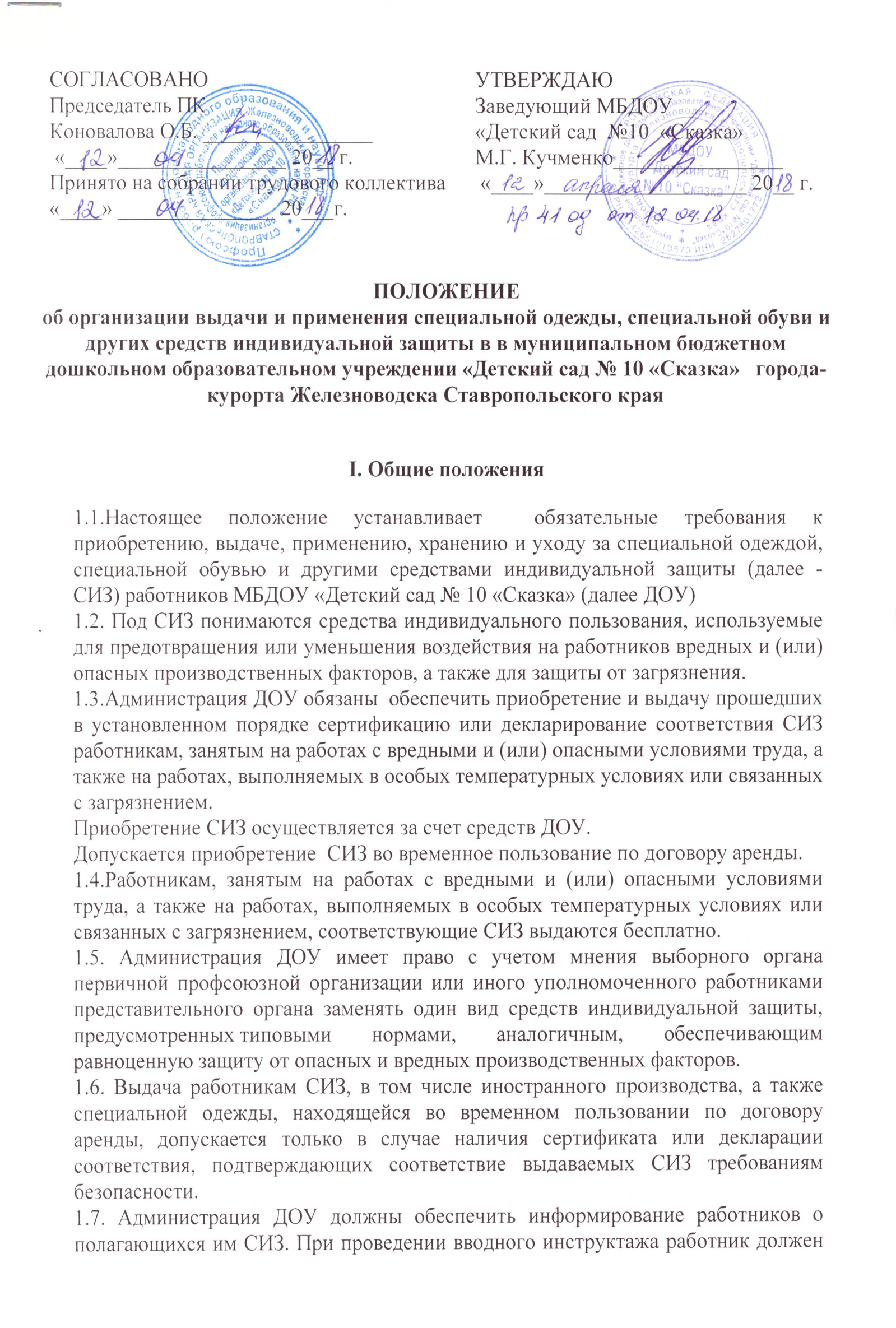 ПОЛОЖЕНИЕ об организации выдачи и применения специальной одежды, специальной обуви и других средств индивидуальной защиты в в муниципальном бюджетном дошкольном образовательном учреждении «Детский сад № 10 «Сказка»   города-курорта Железноводска Ставропольского краяI. Общие положения1.1.Настоящее положение устанавливает  обязательные требования к приобретению, выдаче, применению, хранению и уходу за специальной одеждой, специальной обувью и другими средствами индивидуальной защиты (далее - СИЗ) работников МБДОУ «Детский сад № 10 «Сказка» (далее ДОУ)  1.2. Под СИЗ понимаются средства индивидуального пользования, используемые для предотвращения или уменьшения воздействия на работников вредных и (или) опасных производственных факторов, а также для защиты от загрязнения.1.3.Администрация ДОУ обязаны  обеспечить приобретение и выдачу прошедших в установленном порядке сертификацию или декларирование соответствия СИЗ работникам, занятым на работах с вредными и (или) опасными условиями труда, а также на работах, выполняемых в особых температурных условиях или связанных с загрязнением.Приобретение СИЗ осуществляется за счет средств ДОУ.Допускается приобретение  СИЗ во временное пользование по договору аренды.1.4.Работникам, занятым на работах с вредными и (или) опасными условиями труда, а также на работах, выполняемых в особых температурных условиях или связанных с загрязнением, соответствующие СИЗ выдаются бесплатно.1.5. Администрация ДОУ имеет право с учетом мнения выборного органа первичной профсоюзной организации или иного уполномоченного работниками представительного органа заменять один вид средств индивидуальной защиты, предусмотренных типовыми нормами, аналогичным, обеспечивающим равноценную защиту от опасных и вредных производственных факторов.1.6. Выдача работникам СИЗ, в том числе иностранного производства, а также специальной одежды, находящейся во временном пользовании по договору аренды, допускается только в случае наличия сертификата или декларации соответствия, подтверждающих соответствие выдаваемых СИЗ требованиям безопасности. 1.7. Администрация ДОУ должны обеспечить информирование работников о полагающихся им СИЗ. При проведении вводного инструктажа работник должен быть ознакомлен с настоящим Положеним, а также с соответствующими его профессии и должности типовыми нормами выдачи СИЗ.1.8. Работник обязан правильно применять СИЗ, выданные ему в установленном порядке.1.9. В случае необеспечения работника, занятого на работах с вредными и (или) опасными условиями труда, а также с особыми температурными условиями или связанных с загрязнением, СИЗ в соответствии с законодательством Российской Федерации он вправе отказаться от выполнения трудовых обязанностей, а работодатель не имеет права требовать от работника их исполнения и обязан оплатить возникший по этой причине простой.II. Порядок выдачи и применения СИЗ2.1. СИЗ, выдаваемые работникам, должны соответствовать их полу, росту, размерам, а также характеру и условиям выполняемой ими работы.2.2. Предоставление работникам СИЗ, в том числе приобретенных во временное пользование по договору аренды, осуществляется в соответствии с  Перечнем должностей на получение специальной одежды, специальной обуви и других средств индивидуальной защиты  в МБДОУ «Детский сад № 10 «Сказка» ПРИЛОЖЕНИЕ № 1 к настоящему положению.2.3. Администрация ДОУ обязаны организовать надлежащий учет и контроль за выдачей работникам СИЗ в установленные сроки.2.4. Сроки пользования СИЗ исчисляются со дня фактической выдачи их работникам.2.5.Выдача работникам и сдача ими СИЗ фиксируются записью в личной карточке учета выдачи СИЗ, форма которой приведена в ПРИЛОЖЕНИИ 2  к настоящему Положению.2.6. Администрация ДОУ может  вести учет выдачи работникам СИЗ с применением программных средств (информационно-аналитических баз данных). Электронная форма учетной карточки должна соответствовать установленной форме личной карточки учета выдачи СИЗ. При этом в электронной форме личной карточки учета выдачи СИЗ вместо личной подписи работника указываются номер и дата документа бухгалтерского учета о получении СИЗ, на котором имеется личная подпись работника.2.7. Работникам, совмещающим профессии или постоянно выполняющим совмещаемые работы, помимо выдаваемых им СИЗ по основной профессии, дополнительно выдаются в зависимости от выполняемых работ и другие виды СИЗ, предусмотренные соответствующими типовыми нормами для совмещаемой профессии (совмещаемому виду работ) с внесением отметки о выданных СИЗ в личную карточку учета выдачи СИЗ.2.8. Работникам, временно переведенным на другую работу, а также другим лицам, участвующим в производственной деятельности либо осуществляющим в соответствии с действующим законодательством мероприятия СИЗ выдаются в соответствии с типовыми нормами  на время выполнения этой работы.Работники сторонних организаций при выполнении работ в ДОУ должны быть обеспечены своим работодателем СИЗ в соответствии с типовыми нормами, предусмотренными для работников соответствующих профессий и должностей организации, в которую их направляют.2.9. Дежурные СИЗ общего пользования выдаются работникам только на время выполнения тех работ, для которых они предназначены.Указанные СИЗ с учетом требований личной гигиены и индивидуальных особенностей работников закрепляются за определенными рабочими местами и передаются от одной смены другой.2.10. СИЗ, предназначенные для использования в особых температурных условиях, обусловленных ежегодными сезонными изменениями температуры, выдаются работникам с наступлением соответствующего периода года, а с его окончанием сдаются работодателю для организованного хранения до следующего сезона.Время пользования указанными видами СИЗ устанавливается с ноября по март.В сроки носки СИЗ, применяемых в особых температурных условиях, включается время их организованного хранения.2.11. СИЗ, возвращенные работниками по истечении сроков носки, но пригодные для дальнейшей эксплуатации, используются по назначению после проведения мероприятий по уходу за ними (стирка, чистка, дезинфекция, дегазация, дезактивация, обеспыливание, обезвреживание и ремонт). Пригодность указанных СИЗ к дальнейшему использованию, необходимость проведения и состав мероприятий по уходу за ними, а также процент износа СИЗ устанавливаются уполномоченным работодателем должностным лицом или комиссией по охране труда организации (при наличии) и фиксируются в личной карточке учета выдачи СИЗ.2.12. СИЗ, взятые в аренду, выдаются в соответствии с типовыми нормами. При выдаче работнику специальной одежды, взятой в аренду, за работником закрепляется индивидуальный комплект СИЗ, для чего на него наносится соответствующая маркировка. Сведения о выдаче данного комплекта заносятся в личную карточку учета и выдачи СИЗ работника.2.13. При выдаче СИЗ, применение которых требует от работников практических навыков (респираторы, противогазы, самоспасатели, предохранительные пояса, накомарники, каски и др.), администрация ДОУ обеспечивает проведение инструктажа работников о правилах применения указанных СИЗ, простейших способах проверки их работоспособности и исправности, а также организует тренировки по их применению.2.14. В случае пропажи или порчи СИЗ в установленных местах их хранения по независящим от работников причинам работнику  выдаются другие исправные СИЗ. Администрация ДОУ обеспечивает замену или ремонт СИЗ, пришедших в негодность до окончания срока носки по причинам, не зависящим от работника.2.15. Администрация ДОУ обеспечивает обязательность применения работниками СИЗ.Работники не допускаются к выполнению работ без выданных им в установленном порядке СИЗ, а также с неисправными, не отремонтированными и загрязненными СИЗ.2.16. Работникам запрещается выносить по окончании рабочего дня СИЗ за пределы территории ДОУ .2.17. Работники должны ставить в известность администрацию ДОУ (или его представителя) о выходе из строя (неисправности) СИЗ.2.18. В соответствии с установленными в национальных стандартах сроками работодатель обеспечивает испытание и проверку исправности СИЗ, а также своевременную замену частей СИЗ с понизившимися защитными свойствами. После проверки исправности на СИЗ ставится отметка (клеймо, штамп) о сроках очередного испытания.III. Порядок организации хранения СИЗ и ухода за ними3.1. ДОУ за счет собственных средств обязан обеспечивать уход за СИЗ и их хранение, своевременно осуществлять химчистку, стирку, дегазацию, дезактивацию, дезинфекцию, обезвреживание, обеспыливание, сушку СИЗ, а также ремонт и замену СИЗ.В этих целях можно  выдавать работникам 2 комплекта соответствующих СИЗ с удвоенным сроком носки.3.2.Для хранения выданных работникам СИЗ предоставляется специально оборудованные помещения (гардеробные).3.3. В случае отсутствия технических возможностей для химчистки, стирки, ремонта, дегазации, дезактивации, обезвреживания и обеспыливания СИЗ данные работы выполняются организацией, привлекаемой работодателем по гражданско-правовому договору.IV. Заключительные положения4.1 Ответственность за своевременную и в полном объеме выдачу работникам прошедших в установленном порядке сертификацию или декларирование соответствия СИЗ в соответствии с типовыми нормами, за организацию контроля за правильностью их применения работниками, а также за хранение и уход за СИЗ возлагается на лицо, назначенное ответственным  приказом заведующего. ПРИЛОЖЕНИЕ 1 к  ПОЛОЖЕНИЮ об организации выдачи и применения специальной одежды, специальной обуви и других средств индивидуальной защиты в МБДОУ «Детский сад № 10 «Сказка»           Согласовано	Утверждаю           с учетом мнения 	Заведующий МБДОУ    профсоюзного комитета 	«Детский сад №10            Председатель ПК                                                                                 М.Г.Кучменко ___________	    Коновалова О.Б._______________ПЕРЕЧЕНЬ ДОЛЖНОСТЕЙ НА ПОЛУЧЕНИЕ СПЕЦИАЛЬНОЙ ОДЕЖДЫ,         СПЕЦИАЛЬНОЙ  ОБУВИ И ДРУГИХ СРЕДСТВ ИНДИВИДУАЛЬНОЙ ЗАЩИТЫПРИЛОЖЕНИЕ 2 к  ПОЛОЖЕНИЮ об организации выдачи и применения специальной одежды, специальной обуви и других средств индивидуальной защиты в МБДОУ «Детский сад № 10 «Сказка»Лицевая сторона личной карточкиЛИЧНАЯ  КАРТОЧКА  № ________учета выдачи средств индивидуальной защитыЗам.зав. по АХР___________________________В.А.КоваленкоОборотная сторона личной карточкиДОЛЖНОСТЬСРЕДСТВО ИНДИВИДУАЛЬНОЙ ЗАЩИТЫНОРМА ВЫДАЧИ НА ГОД ШТУКИ, КОМПЛЕКТЫ234ПомощниквоспитателяКостюм для защиты от общих производственных загрязнений и механических воздействийФартук из полимерных материалов с нагрудникомНарукавники из полимерных материаловПерчатки резиновые или из полимерных материалов         12До износа12СторожКостюм для защиты от общих производственных загрязнений и механических воздействий Сапоги резиновые с защитным подноскомПерчатки с полимерным покрытиемПлащ х/б с водоотталкивающей пропиткойКостюм для защиты от общих производственных загрязнений на утепляющей прокладкеБотинки утепленные с защитным подноском или сапоги утепленные с защитным подноскомГоловной убор утепленныйПерчатки с защитным покрытием, морозостойкие с утепляющими вкладышами         1          1     12пар   Дежурный1 на 2,5 года1 на 2,5 года1 на 2,5 года3 парыДворникКостюм для защиты от общих производственных загрязнений и механических воздействий Фартук из полимерных материалов с нагрудникомСапоги резиновые с защитным подноскомПерчатки с полимерным покрытиемКостюм для защиты от общих производственных загрязнений и механических воздействий на утепляющей прокладкеБотинки с защитным подноском или сапоги утепленные с защитным подноскомГоловной убор утепленныйПерчатки с защитным покрытием, морозостойкие с утепляющими вкладышами          1          21      6 пар1 на 2,5 года 1 на 2,5 года 1 на 2,5 года        3 парыКладовщикКостюм для защиты от общих производственных загрязнений и механических воздействий илиХалат для защиты от общих производственных загрязнений и механических воздействийПерчатки с полимерным покрытием116 парПоварКостюм для защиты от общих производственных загрязнений и механических воздействийФартук из полимерных материалов с нагрудникомНарукавники из полимерных материалов1         2До износаПодсобный рабочий (на пищеблоке)1          1До износа6 пар          2Рабочий по стирке белья (прачка)Костюм для защиты от общих производственных загрязнений и механических воздействий илиХалат и брюки для защиты от общих производственных загрязнений и механических воздействийФартук из полимерных материалов с нагрудникомПерчатки с полимерным покрытиемПерчатки резиновые или из полимерных материалов         11дежурный      6 пар  дежурныеУборщик служебныхпомещенийКостюм для защиты от общих производственных загрязнений и механических воздействий илиХалат для защиты от общих производственных загрязнений и механических воздействийПерчатки с полимерным покрытиемПерчатки резиновые или из полимерных материалов1         16 пар    12 парПодсобный рабочийКостюм для защиты от общих производственных загрязнений и механических воздействийПерчатки с полимерным покрытием           112 парРабочий по комплексному обслуживанию и ремонту зданийКостюм для защиты от общих производственных загрязнений и механических воздействийСапоги резиновые с защитным подноскомПерчатки с полимерным покрытиемПерчатки резиновые или из полимерных материаловЩиток защитный лицевой  илиОчки защитныеСредство индивидуальной защиты органов дыхания фильтрующее116 пар12 парДо износаДо износаДо износаФамилияФамилияполполИмяИмяростростОтчествоОтчествоРазмерыРазмерыТабельный номерТабельный номеродеждыодеждыСтруктурное подразделениеСтруктурное подразделениеобувиобувиПрофессия(должность)Профессия(должность)головного убораголовного убораДата поступления на работуДата поступления на работупротивогазапротивогазаДата изменения профессии(должности) или перевода в другое структурное подразделениеДата изменения профессии(должности) или перевода в другое структурное подразделениереспираторареспиратораДата изменения профессии(должности) или перевода в другое структурное подразделениеДата изменения профессии(должности) или перевода в другое структурное подразделениерукавицрукавицПредусмотрена выдача       (наименование типовых (типовых отраслевых норм)Предусмотрена выдача       (наименование типовых (типовых отраслевых норм)Предусмотрена выдача       (наименование типовых (типовых отраслевых норм)Предусмотрена выдача       (наименование типовых (типовых отраслевых норм)Предусмотрена выдача       (наименование типовых (типовых отраслевых норм)Предусмотрена выдача       (наименование типовых (типовых отраслевых норм)Предусмотрена выдача       (наименование типовых (типовых отраслевых норм)Наименование средствиндивидуальной защитыПункт Типовых отраслевых нормПункт Типовых отраслевых нормПункт Типовых отраслевых нормЕдиница измеренияЕдиница измеренияКоличество на годНаименованиесредствиндивидуальнойзащиты№ сертификата или декларации соответствияВЫДАНОВЫДАНОВЫДАНОВЫДАНОВОЗВРАЩЕНОВОЗВРАЩЕНОВОЗВРАЩЕНОВОЗВРАЩЕНОВОЗВРАЩЕНОНаименованиесредствиндивидуальнойзащиты№ сертификата или декларации соответствияДатаКоличество% износаПодпись получившего СИЗДатаКоличество% износаПодпись сдавшего СИЗПодпись принявшего    СИЗ